                                                    «Гражданская оборона                                 Защита от чрезвычайных ситуаций » Цель: 1. формировать знания о гражданской обороне, мерах защиты от чрезвычайных ситуаций;           2. развивать навыки в выполнении правил личной безопасности, безопасного поведения в быту;            3. содействовать проявлению готовности учащихся к защите при возникновении чрезвычайных                              ситуаций.                                                                      Ход мероприятия I. Организационный момент - Сообщение темы, цели классного часа. 1 марта – День гражданской обороны. Проблемный вопрос - Что такое гражданская оборона? - Как вы понимаете значение выражения чрезвычайная ситуация? - Как предупредить возникновение чрезвычайных ситуаций? II. Основная частьИнформационный блок Гражданская оборона – система мероприятий по подготовке к защите и по защите населения, материальных и культурных ценностей от опасностей, возникающих при ведении военных действий или вследствие этих действий, а также в мирное время при возникновении чрезвычайных ситуаций природного и техногенного характера. Чрезвычайная ситуация – это обстановка на определенной территории, сложившаяся в результате аварии, опасного природного явления, катастрофы, стихийного или иного бедствия, которые могут повлечь или повлекли за собой человеческие жертвы, ущерб здоровью людей или окружающей природной среде, значительные материальные потери и нарушение условий жизнедеятельности людей. Предупреждение чрезвычайных ситуаций – это комплекс мероприятий, проводимых заблаговременно и направленных на максимально возможное уменьшение риска возникновения чрезвычайных ситуаций, а также на сохранение здоровья людей, снижение размеров ущерба окружающей природной среде и материальных потерь в случае их возникновения.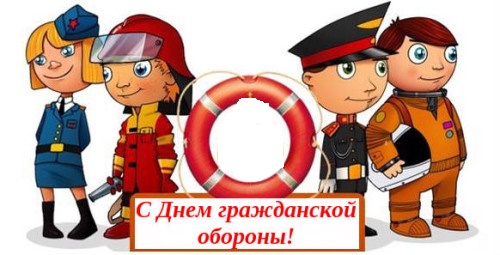    Виды  чрезвычайных  ситуации: Пожары, землетрясение, наводнение, ураган, лавины, химическое загрязнение, терроризм. 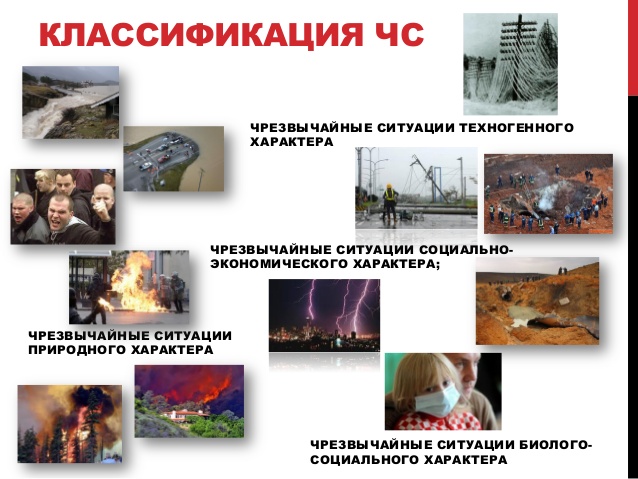 Работа с понятием пожар «Что такое пожар?»: (Пожар - это неконтролируемое горение, причиняющее материальный ущерб, вред жизни и здоровью граждан, интересам общества и государства).  Почему возникает пожар?По вине человека - неосторожное обращение с огнем; грубое нарушение правил эксплуатации электроприборов; незнание правил обращения с пожароопасными материалами; курение в запрещенных местах. 2. Без вины человека - прямое попадание молнии; тепловое и химическое воспламенение горючих веществ и материалов; технологические и технические причины).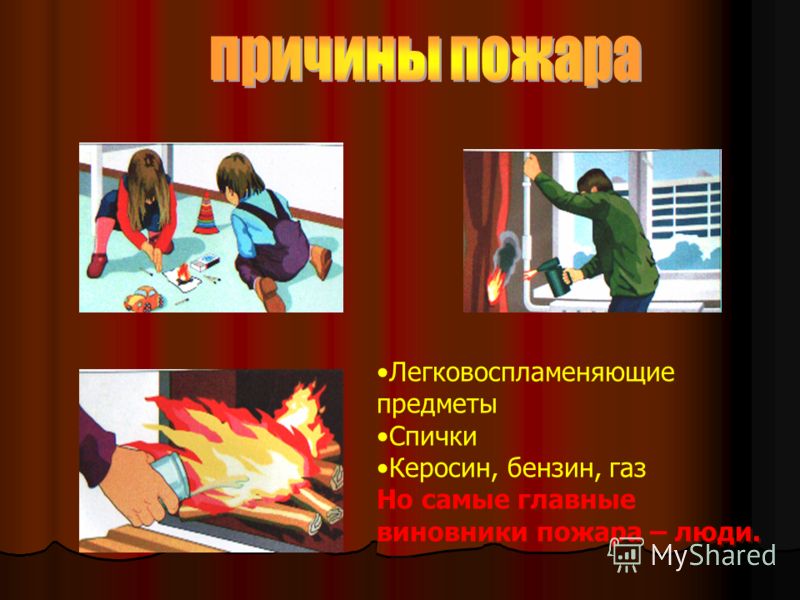 Возможно ли их предупредить? Как? Миллионы лет назад люди научились добывать огонь, который стал спутником человека, верно служил ему. В руках человека при соблюдении правил пожарной безопасности он послушен. Но если дать ему волю, то добро беспечности людей превратиться в зло. Причинами возникновения пожаров по вине детей являются игры со спичками, неправильное обращение с электроприборами, газовыми плитами, поджег ребятами во дворе тополиного пуха, мусора, разжигание костра. Нужно помнить, что пожар легче предупредить, чем погасить и что маленькая спичка может обернуться большой бедой.Работа с пословицами (выражениями). - Огонь - друг и враг человека. - Береги лес от огня. - Не играй со спичками!- Не оставляй электроприборы без присмотра. Работа с загадками .Отец горяч и красен, Бывает он опасен. А сын взовьется птицей, К отцу не возвратится.                       (огонь, дым)То назад, то вперед Ходит, бродит пароходОстановишь – горе! Продырявит море!                      (утюг)  В деревянном домике Проживают гномики. Уж такие добряки – Раздают всем огоньки.                    (спички) Чтецы. Ребята, вам твердят не зря: Играть со спичками нельзя! Огонь опасен, к сожаленью, Для всех людей без исключенья! Его так трудно потушить - Он может всё вокруг спалить! И вот уже в огне - весь дом... Опасны шалости с огнем! Если ты газ зажигать не умеешь, Не подходи, иль потом пожалеешь... Очень опасно к плите приближаться: Может она загореться, взорваться... Мама сама всё согреет и сварит, Суп приготовит и чайник поставит. Ты же, малыш, не спеши: подрастешь — Спичкой конфорку ты сам подожжешь!Практикум. «Решение жизненных ситуаций!»Как действовать при возникновении пожара. Если пожар небольшой, надо накрыть пламя сверху чем-нибудь (одеялом, ковриком) и затем залить водой. При этом надо стараться не дышать дымом, закрыв рот и нос мокрой тряпкой. Не нужно вытаскивать из огня уже горящие предметы: это только способствует распространению огня. Гасить огонь водой или засыпать его песком надо с краёв, двигаясь к центру. Если пожар в доме большой, то главная задача в данном случае – срочно выбраться из дома. Даже если огонь не слишком большой, но в квартире много дыма, нужно срочно эвакуироваться, поскольку дым намного опаснее для человека, чем пламя.При этом надо соблюдать следующие правила: Почувствовав запах дыма, срочно покидайте помещение. Если сможете, смочите любую тряпку водой и, прикрывая ею рот и нос, пригнувшись (поскольку дым устремляется вверх), покидайте помещение.Если пожар распространяется в небольшом помещении, не открывайте окна и двери: доступ свежего воздуха и сквозняк усилят пламя. Не спускайтесь из горящего здания на лифте: он может открыться на объятом пламенем этаже, и все погибнут, кроме того, может отключиться электричество и кабина застрянет в задымленной шахте.Если лестничная площадка в огне и дыму, постарайтесь выбраться на крышу и ждите там, когда вас заберут пожарные. Если дом многоподъездный, можно спастись через слуховое окно другого подъезда.Если огонь бушует в коридоре, плотно закройте дверь, забейте все щели мокрыми тряпками, занавесьте дверь одеялом или пальто, откройте окно и громко зовите на помощь. Если на ваших глазах на ком-то вспыхнула одежда, не давайте ему бежать – пламя разгорится сильнее. Нужно на него плотно накинуть тряпку – даже сухую, в крайнем случае повалить его на землю и катать, сбивая пламя. Простейшие средства защиты органов дыхания при пожаре : мокрый платок, ватно-марлевая повязка, рукав куртки.Тестирование. Тест по теме: «Пожарная безопасность»  Соедини стрелками номера телефонов и названия службы:   101                                полиция  102                                 газовая служба   103                                 пожарная охрана   104                               скорая помощь Что необходимо сделать прежде всего, если в доме пожар, который ты не можешь потушить самостоятельно? А) убежать;Б) закричать, позвать на помощь; В) вызвать пожарную охрану по телефону 101; Если в подъезде дым, что ты должен сделать? А) нужно выйти и посмотреть, где и что горит ;Б) закрыть дверь и заткнуть щели мокрыми тряпками; В) не обращать внимания – ведь горит не в твоей квартире ; В квартире прорвало трубу. Что ты будешь делать прежде всего? А) оставить все как есть до прихода родителей Б) завернуть специальный вентиль и позвонить родителямВ) выйти из квартиры  Что нужно сделать, если вы почувствовали в квартире запах газа? А) открыть окно Б) сразу позвонить в газовую службу – 104В) выключить свет и посмотреть  Составление Памятки «Пожарная безопасность» При тушении пожара надо действовать быстро и решительно. При этом надо помнить, что в первую минуту пожар можно залить стаканом воды, во вторую – ведром, в третью – лишь пожарным шлангом. Вызывая пожарных по телефону 101, надо четко сообщить свой адрес, телефон, фамилию, где и что горит и характер возгорания. В некоторых микрорайонах дома расположены так, что не имеют прямого подъезда, поэтому надо сообщить наилучший путь подъезда к дому. Необходимо самим хорошо уяснить и научить своих младших братишек и сестренок, что при пожаре надо быть на виду, не надо прятаться от дыма в шкафах, под столами, кроватями, в туалетных и ванных комнатах.Книжная полка. Стихотворение «Пожар» Не играй, дружок, со спичкой!Помни ты, она мала.Но от спички – невеличкиМожет дом сгореть дотла. С лупой так играть опасно – Это всем должно быть ясно. Чтоб он не стал твоим врагом, Будь осторожней с утюгом!Не суши белье над газом –Все сгорит единым разом!Когда без присмотра оставлена печь, Один уголек целый дом может сжечь.Возле дома и сарая Разжигать костер не смей! Может быть беда большаяДля построек и людей.Запомнить надо, детвора,Чердак – не место для костра. Пух тополиный поджигать запрещается – Шалость такая пожаром кончается. Бенгальский огонь – опасный огонь,  И ты его лучше без мамы не тронь!  Ты о пожаре услыхал –  Скорей об этом дай сигнал!  При пожаре, при пожаре,  Знает каждый гражданин,  При пожаре, при пожаре, Набирает 01. Если к вам пришла беда, Позвони скорей туда,  Если нету телефона,  Позови людей с балкона. Если вдруг пожар возник, Ты звонить обязан вмиг, Как и всякий гражданин,  В часть к пожарным «101»!  Обзор детских рисунков - Подведение конкурса рисунков на тему «Гражданская оборона». III. Рефлексия Блиц – опрос 1.Чем опасны электроприборы?  2.Чем опасен газ? 3.Почему детям не разрешают включать газовую плиту? 4.Чем опасны пожары?  5.Почему нельзя играть в доме со спичками? 6.Что нужно делать, если в квартире начался пожар? 7.Почему нельзя пользоваться лифтом, если в подъезде много дыма? 8.Как можно вызвать пожарную охрану?  9.Что для человека при пожаре в квартире более опасно: огонь или дым?  10.Почему нужно дышать через мокрую тряпку?